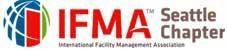 Board Mtg AgendaSEATTLE CHAPTERDate 11.09.2021 | Meeting called to order at 11:00 am In Attendance: Absent: 11:00 – 11:05 Call Meeting to order – Michael Introduce Guest 11:05 – 11:10 Old Business  Finances: approval of October Balance Sheet and P&L Statement (Fawn, Michael)11:10 -11:30 Current Business 1. IFMA Instructor-Led Trainings - FMP, CFM (Michael)		a. Identified a certified partner during WWP.		b. Agreement to proceed. 		c. Need to confirm: location, live vs virtual, timeframe, headcount (target class size)2.  Sponsor Feedback and Chapter Response		a. Non-Program Sponsors (Jose, Fawn)		b. Program Sponsors (Andreas, Fawn)		c. Communication plan and response timing before holiday Nov 24th3. Committee Member Outreach updates (Fawn)		a. Elevator Pitches & Photos		b. NYCU committee blurbs 		c. LinkedIn post rotations		d. Program Eblasts once per week		e. Help/info needed?4. Program Event Calendar updates (Andreas)		a. NEW! Tour of SR99 Tunnel - Chris Schellhase, CFM @ Integrity Energy Systems11:30 – 11:55 New Business  5. IFMA World Workplace debrief (Michael)6.  IFMA Annual Review 2021(https://www.ifma.org/media/az3l1rm1/areport__2021_fnl.pdf) (Michael)		a. Industry at an inflection point		b. Exciting growth and next stages for IFMA7.  Workplace Evolutionaries: Workplace Strategy & Leadership (WSL) Program (Michael)		a. Post link to chapter site? Click here to download the Workplace Strategy & Leadership Program brochure		b. Member Engagement opportunity8. Looking Ahead: IFMA Facility Fusion Event April 26-28th, 2022 @ Austin, TX (Michael)		a. Career Advancement and Skills Development		b. Post link to Chapter site? https://facilityfusion.ifma.org/about-ifma-facility-fusion/12:00 Meeting Wrap-up  Next Meeting – TBD